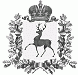 СЕЛЬСКИЙ СОВЕТ БОЛЬШЕРУДКИНСКОГО СЕЛЬСОВЕТА ШАРАНГСКОГО МУНИЦИПАЛЬНОГО РАЙОНА НИЖЕГОРОДСКОЙ ОБЛАСТИР Е Ш Е Н И Е21.05.2020	№ 15О назначении публичных слушанийВ соответствии с Федеральным законом от 06 октября 2003 года № 131-ФЗ «Об общих принципах организации местного самоуправления в Российской Федерации», Уставом Большерудкинского сельсовета Шарангского муниципального района Нижегородской области, сельский Совет Большерудкинского сельсовета решил:1. Назначить публичные слушания в форме рассмотрения проектов муниципальных правовых актов на заседании сельского Совета Большерудкинского сельсовета с учетом представителей общественности на 19 июня 2020 года на 14 часов, место проведения публичных слушаний- кабинет главы администрации: с.Большая Рудка, ул.Свободы, д.12а.2. Утвердить вопросы, выносимые на публичные слушания:- об исполнении бюджета Большерудкинского сельсовета за 2019 год.3. Установить, что:3.1. Замечания и предложения по проекту представляются в сельский совет Большерудкинского сельсовета (с.Большая Рудка, ул.Свободы, д.12а) до 17 июня 2020 года по рабочим дням с 8.00 до 17.00, ререрыв на обед с 12.00до 13.00.3.2. Регистрация участников публичных слушаний начинается за один час до начала публичных слушаний.4. Разместить проект муниципального правового акта, предлагаемого к обсуждению на слушаниях в доступных для населения местах (администрации Большерудкинского сельсовета с.Б.Рудка, бывшей Кугланурской сельской администрации с.Кугланур, бывшей Пестовской сельской  администрации д.Пестово, библиотек с.Б.Рудка, д. Пестово, с.Кугланур) для ознакомления.5. Подготовку и проведение слушаний возложить на постоянную комиссию по бюджетной, финансовой, налоговой политике, социально-экономической политике, социальной защите населения и аграрным вопросам.6. Постоянной комиссии по бюджетной, финансовой, налоговой политике, социально-экономической политике, социальной защите населения и аграрным вопросам определить предварительный состав участников слушаний.7. Результаты публичных слушаний обнародовать в установленном порядке, определенном Уставом Большерудкинского сельсовета, а также путем размещения на официальном сайте администрации Шарангского муниципального района в разделе «Сельские поселения- администрация Большерудкинского сельсовета» в течение трех дней с момента окончания слушаний.Глава местного самоуправления	И.Г. Блинов